Timetable for year 3 and 4 Week beginning 22.11.21MondayTuesdayWednesdayThursdayFridayLove to readLove to readLove to readLove to readLove to readMathsYear 4 and Year 3Aut3.12.1 - The 4 times-table on VimeoMathsYear  3 and 4Aut3.12.2 - Multiply by 8 on VimeoMathsYear 3 and  4Aut3.12.3 - Divide by 8 on VimeoMathsYear 3 and 4Aut3.12.4 - The 8 times-table on VimeoMathsUse resources on the flipchartSpellingSpellingSpelling SpellingSpellingEnglish Features of a HaikuEnglishExpanded noun phrasesEnglish	A haiku of AutumnEnglishA haiku of the Iron ManJigsaw – See flipchartScienceElectricityComputinge-safetyRESikhism – To understand what it’s like to be in a GudwaraD and T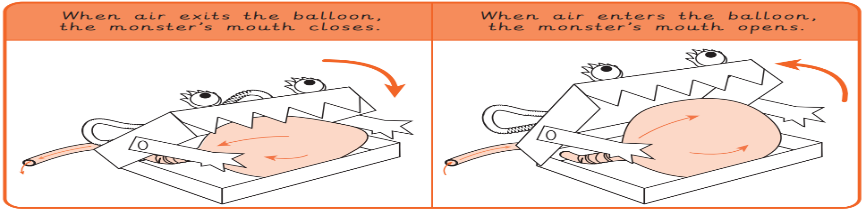 Create a moving monsterCan you make a moving monster? Place a balloon inside a box and inflate it to open the mouth.D and TCreate a moving monsterCan you make a moving monster? Place a balloon inside a box and inflate it to open the mouth.